Publicado en Valencia el 01/09/2017 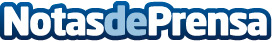 La startup valenciana GuruWalk lanza dos nuevos free tours inspirados en ‘Narcos’ en Medellín y CaliRevivir la historia de los cárteles ya es posible, gracias a 2 nuevos  free tours en Colombia, basados en la famosa serie de NetflixDatos de contacto:Juan CastilloCofundador de GuruWalk686 599 819Nota de prensa publicada en: https://www.notasdeprensa.es/la-startup-valenciana-guruwalk-lanza-dos_1 Categorias: Internacional Viaje Cine Televisión y Radio Entretenimiento Turismo Emprendedores http://www.notasdeprensa.es